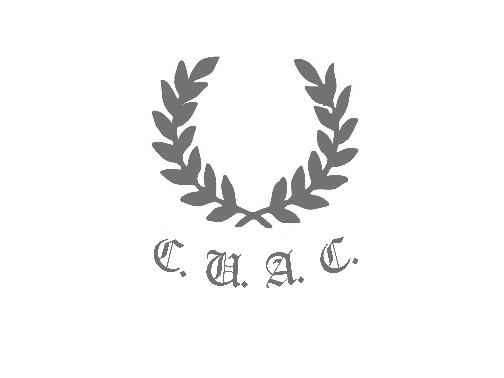 Date of Claim:Receipts and signatures are required for all claims. Please attach them securely and post or email this form to Joanna Olatunji, Newnham College, Cambridge, CB3 9DF. jo430@cam.ac.ukIf you have any queries please contact the Junior Treasurer, Joanna OlatunjiPlease note that the refund rate is at 25p per milePRESIDENTLea WengerFitzwilliam Collegelmdw2@cam.ac.ukMEN’S CAPTAINSamuel ClarkePembroke Collegesc2101@cam.ac.ukHONORARY SECRETARYJoe MitchellRobinson Collegejim35@cam.ac.ukCAMBRIDGE UNIVERSITY ATHLETIC CLUBTHE PAVILION,WILBERFORCE ROAD, CAMBRIDGE, CB3 0EQEst 1857WOMEN’S CAPTAINMartha StevensEmmanuel Collegems2459@cam.ac.uk Description of ClaimCost Total Amount ClaimedClaimant NameClaimant SignatureBank Details(Account number, sort code)